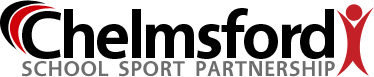 This is to certify that...................................................................................................................participated at the  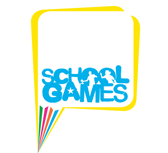 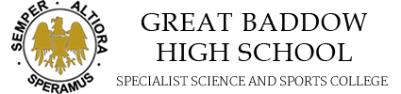 2020